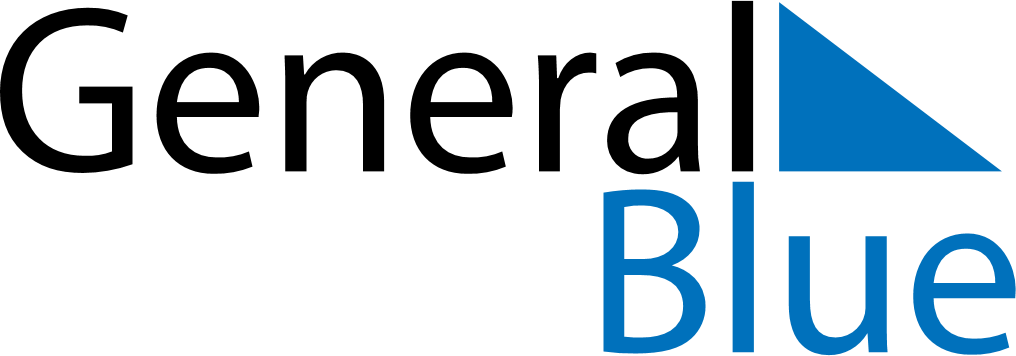 December 2020December 2020December 2020December 2020December 2020December 2020MozambiqueMozambiqueMozambiqueMozambiqueMozambiqueMozambiqueMondayTuesdayWednesdayThursdayFridaySaturdaySunday123456789101112131415161718192021222324252627Family Day28293031NOTES